Ålands lagtings beslut om antagande avLandskapslag om ändring av landskapslagen om tillämpning på Åland av rikslagar om offentlig upphandling	I enlighet med lagtingets beslut ändras 1 § 1 mom. 3 punkten, 3 § 5 punkten samt 4 § 1 mom. i landskapslagen (2017:80) om tillämpning på Åland av rikslagar om offentlig upphandling samt	fogas till 5 § nya 2 och 3 mom. som följer:1 §Lagens tillämpningsområde	Följande rikslagar ska tillämpas på Åland, med de avvikelser som anges i denna lag,- - - - - - - - - - - - - - - - - - - - - - - - - - - - - - - - - - - - - - - - - - - - - - - - - - - -  	3) lagen om miljö- och energieffektivitetskrav vid upphandling av fordon och trafiktjänster (FFS 740/2021).- - - - - - - - - - - - - - - - - - - - - - - - - - - - - - - - - - - - - - - - - - - - - - - - - - - - 3 §Upphandlande myndigheter	Denna lag ska tillämpas på upphandling som görs av- - - - - - - - - - - - - - - - - - - - - - - - - - - - - - - - - - - - - - - - - - - - - - - - - - - -	5) sådana upphandlare som avses i 5 § 1 mom. 5 punkten i upphandlingslagen,- - - - - - - - - - - - - - - - - - - - - - - - - - - - - - - - - - - - - - - - - - - - - - - - - - - - 4 §Förvaltningsmyndigheter	De förvaltningsuppgifter som enligt de lagar som avses i 1 § 1 mom. ankommer på Konkurrens- och konsumentverket samt Transport- och kommunikationsverket ska på Åland skötas av Upphandlingsinspektionen, till den del uppgifterna faller inom landskapets behörighet.- - - - - - - - - - - - - - - - - - - - - - - - - - - - - - - - - - - - - - - - - - - - - - - - - - - - 5 §Särskilda avvikelser- - - - - - - - - - - - - - - - - - - - - - - - - - - - - - - - - - - - - - - - - - - - - - - - - - - -	Avvikande från det som bestäms i 9 § i lagen om miljö- och energieffektivitetskrav vid upphandling av fordon och trafiktjänster ska följande minimiandelar som gäller personbilar och lätta nyttofordon tillämpas för landskapsregeringen, myndigheter och inrättningar som lyder under landskapsregeringen samt kommunerna:	Avvikande från det som bestäms i 10 § i lagen om miljö- och energieffektivitetskrav vid upphandling av fordon och trafiktjänster ska följande minimiandelar som gäller upphandling av lastbilar tillämpas för landskapsregeringen, myndigheter och inrättningar som lyder under landskapsregeringen samt kommunerna:__________________	Denna lag träder i kraft den__________________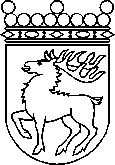 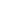 Ålands lagtingBESLUT LTB 1/2022BESLUT LTB 1/2022DatumÄrende2022-01-28LF 1/2021-2022OmrådeFörstareferensperiodenAndrareferensperiodenLandskapsregeringen samt underliggande myndigheter75 %75 %Mariehamn75 %75 %Eckerö, Finström, Geta, Hammarland, Jomala, Lemland, Lumparland, Saltvik, Sund38,5 %38,5 %Brändö, Föglö, Kumlinge, Kökar, Sottunga, Vårdö10 %10 %OmrådeFörstareferensperiodenAndraReferensperiodenLandskapsregeringen samt underliggande myndigheter20 %25 %Mariehamn20 %25 %Eckerö, Finström, Geta, Hammarland, Jomala, Lemland, Lumparland, Saltvik, Sund5 %10 %Brändö, Föglö, Kumlinge, Kökar, Sottunga, Vårdö0 %5 %	Mariehamn den 28 januari 2022	Mariehamn den 28 januari 2022Bert Häggblom  talmanBert Häggblom  talmanKatrin Sjögren  vicetalmanRoger Nordlundvicetalman